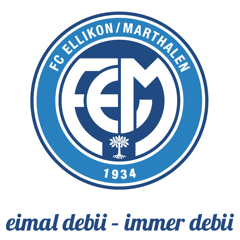 Reglement
Sekundarstufe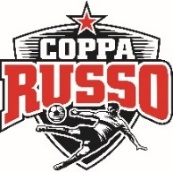 Liebe Schüler:innen, liebe Lehrpersonen der SekundarstufeLiebe Schüler:innen, liebe Lehrpersonen der SekundarstufeDas Turnier steht den Klassen der Mittelstufe offen. Spielberechtigt sind Mädchen und Jungen der Sekundarstufe (1. bis 3. Klasse).
Eine Mannschaft besteht aus 7 Spielern (1 Goalie und 6 Feldspieler) und allfälligen Ersatzspielern. Eine Klasse kann mehrere Mannschaften stellen, die Spieler dürfen jedoch nur in einer Mannschaft spielen. Wir zählen auf eure Fairness!
Gespielt wird in 3 Kategorien:A: Ältere Schüler:innen (3. und talentierte 2. Klässler:innen)
B: Jüngere Schüler:innen (1. und 2. Klässler:innen)
C: Mädchen (1-3. Klässler:innen)
Geschlechtergemischte Teams werden der Kategorie A oder B zugeteilt.Jahrgangsübergeifende Teams spielen in der Kategorie des ältesten Mannschaftsteilnehmers.Die Turnierleitung entscheidet in Zweifelsfällen über die Kategoriezugehörigkeit.
Die Mannschaften werden von der Lehrperson angemeldet. Sie bestimmt dieKategorie der Mannschaft und begleitet sie zum Turnier. Im Verhinderungsfall kannsie sich durch eine erwachsene Person vertreten lassen.
Es gelten die üblichen Fussballregeln, die Abseits- und die Rückpassregeln sind, aufgehoben.Zur Ermittlung der Gruppenrangliste gilt die höchste Punktzahl. Bei Punkte-Gleichheit entscheidet die Tordifferenz, dann die höhere Anzahl geschossener Tore,dann die Direktbegegnung und ansonsten das Los.Bei Unentschieden in den Finalspielen wird der Sieger im Penaltyschiessen ermittelt.Dabei treten pro Team 3 verschiedene Schützen an.
Es darf auch mit Nockenschuhen (keine auswechselbaren Stollen!) gespielt werden.
Ein Spiel dauert 12 Minuten ohne Platzwechsel. Die im Spielplan zuerst erwähnte Mannschaft stellt sich mit Blick Richtung Landi-Turm auf und hat Anstoss.
Die Entscheide der Schiedsrichter sind nicht anfechtbar. Bei Unklarheiten entscheidetdie Turnierleitung endgültig.
Strafe auf Zeit: Spieler, die durch grobe Fouls oder unsportliches Verhalten auffallen,können vom Schiedsrichter für 5 Minuten vom Spiel ausgeschlossen werden. Der ausgeschlossene Spieler darf nicht ersetzt werden.
Der Turniereinsatz beträgt pro Mannschaft CHF 80.- und ist der Turnierleitung vor dem ersten Spiel zu entrichten.Weitere Auskünfte über das Turnier erhaltet ihr durch:Jonas EugsterNatel: 079 752 96 86E-Mail: anmeldung@fcem.chDas Turnier steht den Klassen der Mittelstufe offen. Spielberechtigt sind Mädchen und Jungen der Sekundarstufe (1. bis 3. Klasse).
Eine Mannschaft besteht aus 7 Spielern (1 Goalie und 6 Feldspieler) und allfälligen Ersatzspielern. Eine Klasse kann mehrere Mannschaften stellen, die Spieler dürfen jedoch nur in einer Mannschaft spielen. Wir zählen auf eure Fairness!
Gespielt wird in 3 Kategorien:A: Ältere Schüler:innen (3. und talentierte 2. Klässler:innen)
B: Jüngere Schüler:innen (1. und 2. Klässler:innen)
C: Mädchen (1-3. Klässler:innen)
Geschlechtergemischte Teams werden der Kategorie A oder B zugeteilt.Jahrgangsübergeifende Teams spielen in der Kategorie des ältesten Mannschaftsteilnehmers.Die Turnierleitung entscheidet in Zweifelsfällen über die Kategoriezugehörigkeit.
Die Mannschaften werden von der Lehrperson angemeldet. Sie bestimmt dieKategorie der Mannschaft und begleitet sie zum Turnier. Im Verhinderungsfall kannsie sich durch eine erwachsene Person vertreten lassen.
Es gelten die üblichen Fussballregeln, die Abseits- und die Rückpassregeln sind, aufgehoben.Zur Ermittlung der Gruppenrangliste gilt die höchste Punktzahl. Bei Punkte-Gleichheit entscheidet die Tordifferenz, dann die höhere Anzahl geschossener Tore,dann die Direktbegegnung und ansonsten das Los.Bei Unentschieden in den Finalspielen wird der Sieger im Penaltyschiessen ermittelt.Dabei treten pro Team 3 verschiedene Schützen an.
Es darf auch mit Nockenschuhen (keine auswechselbaren Stollen!) gespielt werden.
Ein Spiel dauert 12 Minuten ohne Platzwechsel. Die im Spielplan zuerst erwähnte Mannschaft stellt sich mit Blick Richtung Landi-Turm auf und hat Anstoss.
Die Entscheide der Schiedsrichter sind nicht anfechtbar. Bei Unklarheiten entscheidetdie Turnierleitung endgültig.
Strafe auf Zeit: Spieler, die durch grobe Fouls oder unsportliches Verhalten auffallen,können vom Schiedsrichter für 5 Minuten vom Spiel ausgeschlossen werden. Der ausgeschlossene Spieler darf nicht ersetzt werden.
Der Turniereinsatz beträgt pro Mannschaft CHF 80.- und ist der Turnierleitung vor dem ersten Spiel zu entrichten.Weitere Auskünfte über das Turnier erhaltet ihr durch:Jonas EugsterNatel: 079 752 96 86E-Mail: anmeldung@fcem.chHauptsponsor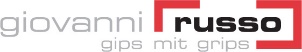 Das Turnier steht den Klassen der Mittelstufe offen. Spielberechtigt sind Mädchen und Jungen der Sekundarstufe (1. bis 3. Klasse).
Eine Mannschaft besteht aus 7 Spielern (1 Goalie und 6 Feldspieler) und allfälligen Ersatzspielern. Eine Klasse kann mehrere Mannschaften stellen, die Spieler dürfen jedoch nur in einer Mannschaft spielen. Wir zählen auf eure Fairness!
Gespielt wird in 3 Kategorien:A: Ältere Schüler:innen (3. und talentierte 2. Klässler:innen)
B: Jüngere Schüler:innen (1. und 2. Klässler:innen)
C: Mädchen (1-3. Klässler:innen)
Geschlechtergemischte Teams werden der Kategorie A oder B zugeteilt.Jahrgangsübergeifende Teams spielen in der Kategorie des ältesten Mannschaftsteilnehmers.Die Turnierleitung entscheidet in Zweifelsfällen über die Kategoriezugehörigkeit.
Die Mannschaften werden von der Lehrperson angemeldet. Sie bestimmt dieKategorie der Mannschaft und begleitet sie zum Turnier. Im Verhinderungsfall kannsie sich durch eine erwachsene Person vertreten lassen.
Es gelten die üblichen Fussballregeln, die Abseits- und die Rückpassregeln sind, aufgehoben.Zur Ermittlung der Gruppenrangliste gilt die höchste Punktzahl. Bei Punkte-Gleichheit entscheidet die Tordifferenz, dann die höhere Anzahl geschossener Tore,dann die Direktbegegnung und ansonsten das Los.Bei Unentschieden in den Finalspielen wird der Sieger im Penaltyschiessen ermittelt.Dabei treten pro Team 3 verschiedene Schützen an.
Es darf auch mit Nockenschuhen (keine auswechselbaren Stollen!) gespielt werden.
Ein Spiel dauert 12 Minuten ohne Platzwechsel. Die im Spielplan zuerst erwähnte Mannschaft stellt sich mit Blick Richtung Landi-Turm auf und hat Anstoss.
Die Entscheide der Schiedsrichter sind nicht anfechtbar. Bei Unklarheiten entscheidetdie Turnierleitung endgültig.
Strafe auf Zeit: Spieler, die durch grobe Fouls oder unsportliches Verhalten auffallen,können vom Schiedsrichter für 5 Minuten vom Spiel ausgeschlossen werden. Der ausgeschlossene Spieler darf nicht ersetzt werden.
Der Turniereinsatz beträgt pro Mannschaft CHF 80.- und ist der Turnierleitung vor dem ersten Spiel zu entrichten.Weitere Auskünfte über das Turnier erhaltet ihr durch:Jonas EugsterNatel: 079 752 96 86E-Mail: anmeldung@fcem.chDas Turnier steht den Klassen der Mittelstufe offen. Spielberechtigt sind Mädchen und Jungen der Sekundarstufe (1. bis 3. Klasse).
Eine Mannschaft besteht aus 7 Spielern (1 Goalie und 6 Feldspieler) und allfälligen Ersatzspielern. Eine Klasse kann mehrere Mannschaften stellen, die Spieler dürfen jedoch nur in einer Mannschaft spielen. Wir zählen auf eure Fairness!
Gespielt wird in 3 Kategorien:A: Ältere Schüler:innen (3. und talentierte 2. Klässler:innen)
B: Jüngere Schüler:innen (1. und 2. Klässler:innen)
C: Mädchen (1-3. Klässler:innen)
Geschlechtergemischte Teams werden der Kategorie A oder B zugeteilt.Jahrgangsübergeifende Teams spielen in der Kategorie des ältesten Mannschaftsteilnehmers.Die Turnierleitung entscheidet in Zweifelsfällen über die Kategoriezugehörigkeit.
Die Mannschaften werden von der Lehrperson angemeldet. Sie bestimmt dieKategorie der Mannschaft und begleitet sie zum Turnier. Im Verhinderungsfall kannsie sich durch eine erwachsene Person vertreten lassen.
Es gelten die üblichen Fussballregeln, die Abseits- und die Rückpassregeln sind, aufgehoben.Zur Ermittlung der Gruppenrangliste gilt die höchste Punktzahl. Bei Punkte-Gleichheit entscheidet die Tordifferenz, dann die höhere Anzahl geschossener Tore,dann die Direktbegegnung und ansonsten das Los.Bei Unentschieden in den Finalspielen wird der Sieger im Penaltyschiessen ermittelt.Dabei treten pro Team 3 verschiedene Schützen an.
Es darf auch mit Nockenschuhen (keine auswechselbaren Stollen!) gespielt werden.
Ein Spiel dauert 12 Minuten ohne Platzwechsel. Die im Spielplan zuerst erwähnte Mannschaft stellt sich mit Blick Richtung Landi-Turm auf und hat Anstoss.
Die Entscheide der Schiedsrichter sind nicht anfechtbar. Bei Unklarheiten entscheidetdie Turnierleitung endgültig.
Strafe auf Zeit: Spieler, die durch grobe Fouls oder unsportliches Verhalten auffallen,können vom Schiedsrichter für 5 Minuten vom Spiel ausgeschlossen werden. Der ausgeschlossene Spieler darf nicht ersetzt werden.
Der Turniereinsatz beträgt pro Mannschaft CHF 80.- und ist der Turnierleitung vor dem ersten Spiel zu entrichten.Weitere Auskünfte über das Turnier erhaltet ihr durch:Jonas EugsterNatel: 079 752 96 86E-Mail: anmeldung@fcem.ch